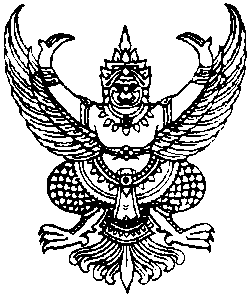 ประกาศองค์การบริหารส่วนตำบลกำแพงเซาเรื่อง  สอบราคาจ้างโครงการ-------------------------------------------------------ด้วยองค์การบริหารส่วนตำบลกำแพงเซา    อำเภอเมืองนครศรีธรรมราช    จังหวัดนครศรีธรรมราช           มีความประสงค์จะสอบราคาจ้างโครงการ จำนวน 11 โครงการ รายละเอียดดังนี้1.  โครงการก่อสร้างถนนคอนกรีตเสริมเหล็กสายหัวหรั่ง  หมู่ที่  3  1.1  ก่อสร้างถนนคอนกรีตเสริมเหล็กขนาดผิวจราจร  กว้าง  4.00  เมตร  ยาว  240.00  เมตร  หนา0.15  เมตร  ไหล่ทางหินคลุกกว้างเฉลี่ย  0.50  เมตร พื้นที่ผิวจราจรไม่น้อยกว่า  960  ตารางเมตร    	1.2  ติดตั้งป้ายเหล็กประชาสัมพันธ์โครงการตามแบบที่  อบต.กำหนด  จำนวน  1  ป้ายงบประมาณ  450,000.00  บาท  (สี่แสนห้าหมื่นบาทถ้วน)2.  โครงการก่อสร้างถนนคอนกรีตเสริมเหล็กสายตีนนา – นาโอน  หมู่ที่  5 2.1  ก่อสร้างถนนคอนกรีตเสริมเหล็กขนาดผิวจราจร  กว้าง  4.00  เมตร  ยาว  130.00  เมตร  หนา  0.15  เมตร  ไหล่ทางหินคลุกกว้างเฉลี่ย  0.50  เมตร พื้นที่ผิวจราจรไม่น้อยกว่า  520  ตารางเมตร   2.2  ใช้เครื่องจักรกลขุดฝังท่อคอนกรีตเสริมเหล็ก  มอก.ชั้น 3  ขนาด  0.60x1.00  เมตร   จำนวน  1  จุด  ๆ ใช้ท่อจำนวน  6.00  ท่อน  วางแผ่นพื้นรองท่อขนาด  0.30x0.05x3.00 เมตร  จำนวน  2  แผ่น  พร้อมใช้ปูนทรายยารอยต่อท่อ2.3  ติดตั้งป้ายเหล็กประชาสัมพันธ์โครงการตามแบบที่  อบต.กำหนด  จำนวน  1  ป้ายงบประมาณ  260,000.00  บาท  (สองแสนหกหมื่นบาทถ้วน)3.  โครงการก่อสร้างถนนคอนกรีตเสริมเหล็กสายท่อลอด - ต.ขุนทะเล หมู่ที่  9  3.1  ก่อสร้างถนนคอนกรีตเสริมเหล็กขนาดผิวจราจร  กว้าง  4.00  เมตร  ยาว  80.00  เมตร  หนา  0.15  เมตร  ไหล่ทางหินคลุกกว้างเฉลี่ย  0.50  เมตร พื้นที่ผิวจราจรไม่น้อยกว่า  320  ตารางเมตร   3.2  ติดตั้งป้ายเหล็กประชาสัมพันธ์โครงการตามแบบที่  อบต.กำหนด  จำนวน  1  ป้ายงบประมาณ  150,000.00  บาท  (หนึ่งแสนห้าหมื่นบาทถ้วน)4.  โครงการก่อสร้างถนนคอนกรีตเสริมเหล็กสายนาหวาย - ต.ท่าดี   หมู่ที่  8 4.1  ก่อสร้างถนนคอนกรีตเสริมเหล็กขนาดผิวจราจร  กว้าง  4.00  เมตร  ยาว  240.00  เมตร  หนา  0.15  เมตร  ไหล่ทางหินคลุกกว้างเฉลี่ย  0.50  เมตร พื้นที่ผิวจราจรไม่น้อยกว่า  960.00  ตารางเมตร   4.2  ติดตั้งป้ายเหล็กประชาสัมพันธ์โครงการตามแบบที่  อบต.กำหนด  จำนวน  1  ป้ายงบประมาณ  450,000.00  บาท  (สี่แสนห้าหมื่นบาทถ้วน)-2-5.  โครงการก่อสร้างถนนคอนกรีตเสริมเหล็กสายน้ำพุ – สวนตอ  หมู่ที่  1 5.1  ก่อสร้างถนนคอนกรีตเสริมเหล็กขนาดผิวจราจร  กว้าง  4.00  เมตร  ยาว  185.00  เมตร  หนา  0.15  เมตร  ไหล่ทางหินคลุกกว้างเฉลี่ย  0.50  เมตร พื้นที่ผิวจราจรไม่น้อยกว่า  740.00  ตารางเมตร 5.2  ใช้เครื่องจักรกลขุดรื้อฝังท่อคอนกรีตเสริมเหล็ก  จำนวน  6.00  ท่อน  และฝั่งท่อคอนกรีตเสริมเหล็ก  มอก.ชั้น 3  ขนาด  0.60x1.00  เมตร   จำนวน  1  จุด  ๆ ใช้ท่อจำนวน  6.00  ท่อน  วางแผ่นพื้นรองท่อขนาด  0.30x0.05x3.00 เมตร  จำนวน  2  แผ่น  พร้อมใช้ปูนทรายยารอยต่อท่อ5.3  ติดตั้งป้ายเหล็กประชาสัมพันธ์โครงการตามแบบที่  อบต.กำหนด  จำนวน  1  ป้ายงบประมาณ  360,000.00  บาท  (สามแสนหกหมื่นบาทถ้วน)6.  โครงการก่อสร้างถนนคอนกรีตเสริมเหล็กสายวังสาย – ต้นหว้า   หมู่ที่  4  	6..1  ก่อสร้างถนนคอนกรีตเสริมเหล็กขนาดผิวจราจร  กว้าง  4.00  เมตร  ยาว  175.00  เมตร  หนา  0.15  เมตร  ไหล่ทางหินคลุกกว้างเฉลี่ย  0.50  เมตร พื้นที่ผิวจราจรไม่น้อยกว่า  700.00  ตารางเมตร   6.2  ติดตั้งป้ายเหล็กประชาสัมพันธ์โครงการตามแบบที่  อบต.กำหนด  จำนวน  1  ป้ายงบประมาณ  330,000.00  บาท  (สามแสนสามหมื่นบาทถ้วน)7.  โครงการก่อสร้างถนนคอนกรีตเสริมเหล็กสายศาลาต้นแซะ – นาตอ  หมู่ที่  7 7.1  ก่อสร้างถนนคอนกรีตเสริมเหล็กขนาดผิวจราจร  กว้าง  4.00  เมตร  ยาว  210.00  เมตร  หนา  0.15  เมตร  ไหล่ทางหินคลุกกว้างเฉลี่ย  0.50  เมตร พื้นที่ผิวจราจรไม่น้อยกว่า  840.00  ตารางเมตร   7.2  ใช้เครื่องจักรกลขุดฝังท่อคอนกรีตเสริมเหล็ก  มอก.ชั้น 3  ขนาด  2-1.00x1.00  เมตร   จำนวน  1  จุด  ๆ ใช้ท่อจำนวน  12.00  ท่อน  วางแผ่นพื้นรองท่อขนาด  0.30x0.05x3.00 เมตร  จำนวน  4  แผ่น  พร้อมใช้ปูนทรายยารอยต่อท่อ7.3  ติดตั้งป้ายเหล็กประชาสัมพันธ์โครงการตามแบบที่  อบต.กำหนด  จำนวน  1  ป้ายงบประมาณ  430,000.00  บาท  (สี่แสนสามหมื่นบาทถ้วน)8.  โครงการก่อสร้างถนนคอนกรีตเสริมเหล็กสายสวนประ   หมู่ที่  6 8.1  ก่อสร้างถนนคอนกรีตเสริมเหล็กขนาดผิวจราจร  กว้าง  4.00  เมตร  ยาว  245.00  เมตร  หนา  0.15  เมตร  ไหล่ทางหินคลุกกว้างเฉลี่ย  0.50  เมตร พื้นที่ผิวจราจรไม่น้อยกว่า  980.00  ตารางเมตร   8.2  ติดตั้งป้ายเหล็กประชาสัมพันธ์โครงการตามแบบที่  อบต.กำหนด  จำนวน  1  ป้ายงบประมาณ  460,000.00  บาท  (สี่แสนหกหมื่นบาทถ้วน)9.  โครงการก่อสร้างถนนคอนกรีตเสริมเหล็กสายหนองหงส์ – ชลประทาน   หมู่ที่  9 9.1  ก่อสร้างถนนคอนกรีตเสริมเหล็กขนาดผิวจราจร  กว้าง  4.00  เมตร  ยาว  54.00  เมตร  หนา  0.15  เมตร  ไหล่ทางหินคลุกกว้างเฉลี่ย  0.50  เมตร พื้นที่ผิวจราจรไม่น้อยกว่า  216.00  ตารางเมตร   9.2  ติดตั้งป้ายเหล็กประชาสัมพันธ์โครงการตามแบบที่  อบต.กำหนด  จำนวน  1  ป้ายงบประมาณ  100,000.00  บาท  (หนึ่งแสนบาทถ้วน)10.  โครงการก่อสร้างถนนคอนกรีตเสริมเหล็กสายนาโหนดออก  หมู่ที่  2 10.1  ก่อสร้างถนนคอนกรีตเสริมเหล็กขนาดผิวจราจร  กว้าง  4.00  เมตร  ยาว  155.00  เมตร  หนา  0.15  เมตร  ไหล่ทางหินคลุกกว้างเฉลี่ย  0.50  เมตร พื้นที่ผิวจราจรไม่น้อยกว่า  620.00  ตารางเมตร   -3-10.2  ใช้เครื่องจักรกลขุดฝังท่อคอนกรีตเสริมเหล็ก  มอก.ชั้น 3  ขนาด  0.40x1.00  เมตร   จำนวน  1  จุด  ๆ ใช้ท่อจำนวน  6.00  ท่อน  วางแผ่นพื้นรองท่อขนาด  0.30x0.05x3.00 เมตร  จำนวน  2  แผ่น  พร้อมใช้ปูนทรายยารอยต่อท่อ10.3  ติดตั้งป้ายเหล็กประชาสัมพันธ์โครงการตามแบบที่  อบต.กำหนด  จำนวน  1  ป้าย งบประมาณ  300,000.00  บาท  (สามแสนบาทถ้วน)11.  โครงการปรับปรุงซ่อมแซมถนนภายในหมู่บ้านตำบลกำแพงเซา  รายละเอียดดังนี้11.1  ถมหินคลุกซ่อมแซมหลุมบ่อถนนภายในหมู่ที่ 1 พร้อมเกลี่ยแต่ง จำนวน 112  ลูกบาศก์เมตร11.2  ถมหินคลุกซ่อมแซมหลุมบ่อถนนภายในหมู่ที่ 3 พร้อมเกลี่ยแต่ง จำนวน 56  ลูกบาศก์เมตร11.3  ถมหินคลุกซ่อมแซมหลุมบ่อถนนภายในหมู่ที่ 4 พร้อมเกลี่ยแต่ง จำนวน 92  ลูกบาศก์เมตร11.4  ถมหินคลุกซ่อมแซมหลุมบ่อถนนภายในหมู่ที่ 5 พร้อมเกลี่ยแต่ง จำนวน 38  ลูกบาศก์เมตร11.5  ถมหินคลุกซ่อมแซมหลุมบ่อถนนภายในหมู่ที่ 6 พร้อมเกลี่ยแต่ง จำนวน 130  ลูกบาศก์เมตร11.6  ถมหินคลุกซ่อมแซมหลุมบ่อถนนภายในหมู่ที่ 7 พร้อมเกลี่ยแต่ง จำนวน 72  ลูกบาศก์เมตร11.7  ถมหินคลุกซ่อมแซมหลุมบ่อถนนภายในหมู่ที่ 8 พร้อมเกลี่ยแต่ง จำนวน 72  ลูกบาศก์เมตร11.8  ถมหินคลุกซ่อมแซมหลุมบ่อถนนภายในหมู่ที่ 9 พร้อมเกลี่ยแต่ง จำนวน 92  ลูกบาศก์เมตร11.1  ติดตั้งป้ายเหล็กประชาสัมพันธ์โครงการตามแบบที่  อบต.กำหนด  จำนวน  1  ป้ายงบประมาณ  360,000.00  บาท  (สามแสนหกหมื่นบาทถ้วน)ผู้มีสิทธิเสนอราคาจะต้องมีคุณสมบัติดังนี้เป็นผู้มีอาชีพรับจ้างงานที่สอบราคาจ้าง ซึ่งมีผลงานก่อสร้างประเภทเดียวกัน ในวงเงินไม่น้อยกว่า .....ตามรายละเอียดแนบท้าย.....บาทไม่เป็นผู้ที่ถูกระบุชื่อไว้ในบัญชีรายชื่อผู้ทิ้งงานของทางราชการและได้แจ้งเวียนชื่อแล้วไม่เป็นผู้ได้รับเอกสิทธิ์หรือความคุ้มกัน ซึ่งอาจปฏิเสธไม่ยอมขึ้นศาลไทย เว้นแต่รัฐบาลของผู้เสนอราคาได้มีคำสั่งให้สละสิทธิ์ความคุ้มกันเช่นว่านั้นเป็นผู้ที่ผ่านการคัดเลือกผู้มีคุณสมบัติเบื้องต้นในการจ้างขององค์การบริหารส่วนตำบลกำแพงเซาไม่เป็นผู้มีผลประโยชน์ร่วมกันกับผู้เสนอราคารายอื่นที่เข้าเสนอราคาให้แก่องค์การบริหารส่วนตำบลกำแพงเซา ณ วันประกาศสอบราคา หรือไม่เป็นผู้กระทำการอันเป็นการขัดขวางการแข่งขันราคาอย่างเป็นธรรมในการสอบราคาจ้างครั้งนี้กำหนดดูสถานที่ก่อสร้างในวันที่  11  มิถุนายน  2556  ตั้งแต่เวลา 13.00 น. – 14.00 น. ณ สถานที่ก่อสร้างกำหนดยื่นซองสอบราคา  ตั้งแต่วันที่  28 พฤษภาคม 2556 ถึงวันที่  11  มิถุนายน  2556  ระหว่างเวลา   08.30 น.  ถึง  16.30 น.   ณ  ส่วนการคลังองค์การบริหารส่วนตำบลกำแพงเซา และในวันที่  12  มิถุนายน  2556  เวลา 10.00 น. – 12.00 น. ณ  ศูนย์รวมข้อมูลข่าวสารการซื้อและการจ้างขององค์การบริหารส่วนตำบลระดับอำเภอ  อำเภอเมือง  จังหวัดนครศรีธรรมราช และกำหนดเปิดซองสอบราคาในวันที่ 13 มิถุนายน 2556 ตั้งแต่ เวลา 10.00 น. เป็นต้นไป-4-ผู้สนใจติดต่อขอซื้อเอกสารสอบราคา ในราคาชุดละ 1,000.- บาท ได้ที่ส่วนการคลังองค์การบริหารส่วนตำบลกำแพงเซา อำเภอเมือง จังหวัดนครศรีธรรมราช ในวันที่  28 พฤษภาคม  2556  ถึงวันที่ 11  มิถุนายน 2556  ตั้งแต่เวลา 08.30 น. ถึง เวลา 16.30 น. ดูรายละเอียดได้ที่เว็บไซต์ www.Kampangsao.go.th  หรือสอบถามทางโทรศัพท์หมายเลข      0-7537-7581  ในวันและเวลาราชการ	 ประกาศ   ณ  วันที่  28  เดือน  พฤษภาคม   พ.ศ.  2556ไพเราะ  เอียดบัว (นางสาวไพเราะ   เอียดบัว)      นายกองค์การบริหารส่วนตำบลกำแพงเซารายละเอียดแนบท้าย1. โครงการก่อสร้างถนนคอนกรีตเสริมเหล็กสายหัวหรั่ง  หมู่ที่  3  ผลงานก่อสร้างประเภทเดียวกัน ในวงเงินไม่น้อยกว่า .....225,000.-.....บาท2. โครงการก่อสร้างถนนคอนกรีตเสริมเหล็กสายตีนนา – นาโอน  หมู่ที่  5 ผลงานก่อสร้างประเภทเดียวกัน ในวงเงินไม่น้อยกว่า .....130,000.-.....บาท3.โครงการก่อสร้างถนนคอนกรีตเสริมเหล็กสายท่อลอด - ต.ขุนทะเล หมู่ที่  9 ผลงานก่อสร้างประเภทเดียวกัน ในวงเงินไม่น้อยกว่า .....75,000.-.....บาท4.โครงการก่อสร้างถนนคอนกรีตเสริมเหล็กสายนาหวาย - ต.ท่าดี   หมู่ที่  8 ผลงานก่อสร้างประเภทเดียวกัน ในวงเงินไม่น้อยกว่า .....225,000.-.....บาท5.โครงการก่อสร้างถนนคอนกรีตเสริมเหล็กสายน้ำพุ – สวนตอ  หมู่ที่  1 ผลงานก่อสร้างประเภทเดียวกัน ในวงเงินไม่น้อยกว่า .....180,000.-.....บาท6.โครงการก่อสร้างถนนคอนกรีตเสริมเหล็กสายวังสาย – ต้นหว้า   หมู่ที่  4 ผลงานก่อสร้างประเภทเดียวกัน ในวงเงินไม่น้อยกว่า .....165,000.-.....บาท7.โครงการก่อสร้างถนนคอนกรีตเสริมเหล็กสายศาลาต้นแซะ – นาตอ  หมู่ที่  7 ผลงานก่อสร้างประเภทเดียวกัน ในวงเงินไม่น้อยกว่า .....215,000.-....บาท8.โครงการก่อสร้างถนนคอนกรีตเสริมเหล็กสายสวนประ   หมู่ที่  6 ผลงานก่อสร้างประเภทเดียวกัน ในวงเงินไม่น้อยกว่า .....230,000.-.....บาท9.โครงการก่อสร้างถนนคอนกรีตเสริมเหล็กสายหนองหงส์ – ชลประทาน   หมู่ที่  9 ผลงานก่อสร้างประเภทเดียวกัน ในวงเงินไม่น้อยกว่า .....50,000.-.....บาท10. โครงการก่อสร้างถนนคอนกรีตเสริมเหล็กสายนาโหนดออก  หมู่ที่  2 ผลงานก่อสร้างประเภทเดียวกัน ในวงเงินไม่น้อยกว่า .....150,000.-.....บาท11. โครงการปรับปรุงซ่อมแซมถนนภายในหมู่บ้านตำบลกำแพงเซา ผลงานก่อสร้างประเภทเดียวกัน ในวงเงินไม่น้อยกว่า .....180,000.-.....บาท